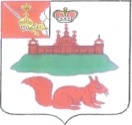 с. Кичменгский ГородокО передаче остатков неиспользованных средств дорожного фондаВ соответствии с Федеральным законом от 06.10.2003 № 131-ФЗ «Об общих принципах организации местного самоуправления в Российской Федерации», Уставом района, Бюджетным кодексом Муниципальное Собрание РЕШИЛО:1. Остатки неиспользованных средств муниципального дорожного фонда сельского поселения Енангское в сумме 427012,56 (четыреста двадцать семь тысяч двенадцать рублей) 56 копеек, образовавшиеся на 01.01.2016 г., переданные в бюджет Кичменгско-Городецкого муниципального района, направить в бюджет сельского поселения Енангское на решение вопросов дорожной деятельности на территории поселения.2. Администрации Кичменгско-Городецкого муниципального района заключить Соглашение о передаче остатков неиспользованных средств муниципального Дорожного фонда, указанных в пункте 1 настоящего решения.3. Настоящее решение вступает в силу со дня его принятия и подлежит опубликованию в районной газете «Заря Севера» и размещению на официальном сайте района в информационно-телекоммуникационной сети «Интернет».Заместитель председателя Муниципального Собрания                                                       Г.М. ДурягинаМУНИЦИПАЛЬНОЕ СОБРАНИЕКИЧМЕНГСКО-ГОРОДЕЦКОГО МУНИЦИПАЛЬНОГО РАЙОНАВОЛОГОДСКОЙ ОБЛАСТИРЕШЕНИЕот30.09.2016№290